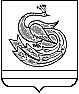 АДМИНИСТРАЦИЯ ПЛАСТОВСКОГО МУНИЦИПАЛЬНОГО РАЙОНА                     П О С Т А Н О В Л Е Н И Е«_30_»_____10______2017 г.                                                         №_778__О внесении изменений в   постановление    главы Пластовского муниципального района   от  25.01.2008 г. № 46 	В связи с кадровыми перестановками ПОСТАНОВЛЯЮ      1.     Внести в постановление главы Пластовского муниципального района от 25 января 2008 года № 46 «О межведомственной комиссии по противодействию незаконным рубкам лесных насаждений, переработке, хранению и вывозу из леса древесины на территории Пластовского муниципального района» следующие изменения:          состав межведомственной комиссии по противодействию незаконным рубкам лесных насаждений, переработке, хранению и вывозу из лесу древесины на территории Пластовского муниципального района утвердить в новой редакции (прилагается).       2.  Постановления администрации Пластовского муниципального района от 07.04.2010г. № 226  «О внесении изменений в постановление главы Пластовского муниципального района от 25.01.2008г. № 46»,  от 11.05.2010г.  № 332  «О внесении изменений в постановление главы Пластовского муниципального района от 25.01.2008г. № 46», от 18.04.2011г. № 267  «О внесении изменений в постановление главы Пластовского муниципального района от 25.01.2008г. № 46» считать утратившими силу.       3. Настоящее постановление разместить на официальном сайте администрации  Пластовского муниципального района в сети «Интернет».        4. Контроль исполнения настоящего постановления возложить на заместителя главы Пластовского муниципального района по управлению экономикой и муниципальным имуществом Федорцову С.А. Глава Пластовского  муниципального района                                                       А.В. Неклюдов                                                                                      УТВЕРЖДЕН                                                                                                                                                                  постановлением администрации                                                                   Пластовского муниципального района                                                                    от _30.10.__2017г. № 778__СОСТАВмежведомственной комиссии по противодействию незаконным рубкамлесных насаждений, переработке, хранению и вывозу из леса древесинына территории Пластовского муниципального районаФедорцова С.А.-  заместитель главы Пластовского муниципального района по управлению экономикой и муниципальным имуществом, председатель комиссииБукреева Н.А.- старший экономист отдела земельных и имущественных отношений администрации Пластовского муниципального района, секретарь комиссииДегтярев А.Б.                - специалист по контролю и надзору Министерства экологии Челябинской области (по согласованию)Докалов А.А.-   глава       Демаринского        сельского     поселения (по согласованию)Кнутарев Р.Ю.- заместитель руководителя ЧОБУ «Пластовскоелесничество» (по согласованию)Коптяев В.Н.                  -  руководитель    ЧОБУ   «Пластовское   лесничество» (по согласованию)Копыл Е.О.- начальник отдела земельных и имущественных отношений администрации Пластовского муниципального районаКривозубова Е.В.-   глава    Кочкарского    сельского     поселения(по согласованию)Пименов М.В.-   глава   Степнинского   сельского   поселения(по согласованию)Середин А.А.-   глава   Пластовского   городского   поселения (по согласованию)Сырмолотов  М.П.  -  начальник отдела МВД России по Пластовскому    району (по согласованию)Фролов А.С.-   глава   Борисовского   сельского   поселения(по согласованию)- представитель межрайонной инспекции федеральной налоговой службы № 15 по Челябинской области (по согласованию)